INDICAÇÃO Nº 2285/2020Indica ao Poder Executivo Municipal a realização de estudos de transito quanto a cruzamento perigoso na região central a cidade. Excelentíssimo Senhor Prefeito Municipal, Nos termos do Art. 108 do Regimento Interno desta Casa de Leis, dirijo-me a Vossa Excelência para sugerir que, por intermédio do Setor competente, sejam realizados estudos de transito quanto a possíveis melhorias no cruzamento das Ruas Prudente de Moraes com a Campos Sales, onde acidentes vem ocorrendo com frequência.Justificativa:Conforme relatos de pessoas próximas, algo precisa ser feito naquele cruzamento, pois não passa uma semana sem acidente no local, na maioria das vezes envolve o transporte coletivo.Plenário “Dr. Tancredo Neves”, em 17 de  novembro de 2020.Gustavo Bagnoli-vereador-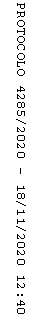 